BulletinThe Invercargill Parish of theMethodist Church of New Zealand.Te Hahi Weteriana o Aotearoa.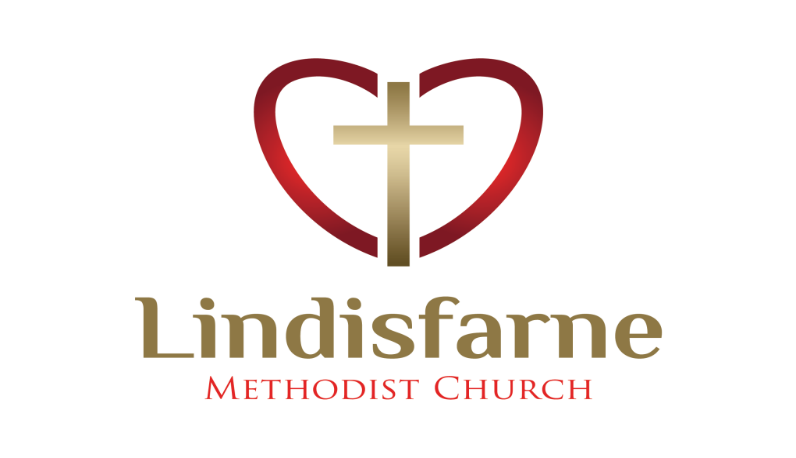 Lindisfarne Methodist Church, Worship and Community CentrePhone    216-0281.e-mail: office@lindisfarne.org.nz.         Website:  www.lindisfarne.org.nz___________________________Sunday May 14th 201710.00am: Lindisfarne Mothers Day Service with Members of the Ladies Evening Group.1.00pm: Tongan Service.1.00pm: Fijian Service.Prayer: Lord, I am so glad that you know each of our children and grandchildren by name. Thank you for sending a whole hedge of angels around each child. Thank you for protecting them all today. Father, would you please turn their minds and hearts toward You and pleasing you. Thank you! Minister's Study LeavePlease note that Reverend Peter Taylor is on study leave until 21 May.If anything eventuates that requires the attention of the minister, please contact one of the Parish Stewards.May Movie trip –“Going in Style”. About 16 people did just that on Tuesday evening. If there is a suitable movie at some other time, we will again arrange to go as a group. Unfortunately we cannot give you more notice as the week’s cinema schedules are not known until Wednesdays.Thank you for supporting our Braemar Bakery fund-raiser. We made a profit of $509. Remember our June Fundraiser – the Slave Auction on Saturday 10 June at 6.00 pm. Your $5 entry fee entitles you to a light meal of soup and a bun and a guaranteed fun evening. It also registers you for the auction itself. We already have some offers of skills and services to be auctioned. Please think about what you could do, and fill in the sheet in the foyer. You may have heard about our newest outreach project. We are knitting scarves and hats and leaving them in various places around Invercargill for people to take.  You can help either by knitting or providing more wool. Talk to Raewyn Birss if you would like to help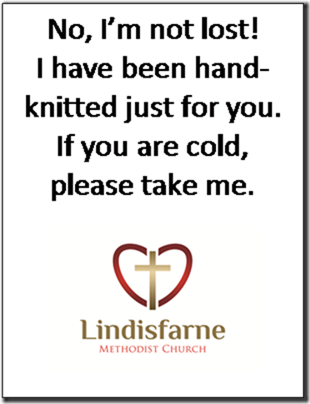 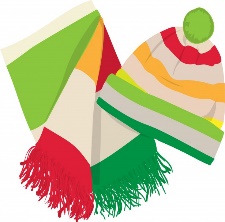 ~~~~~~~~~~~~~~~~~~~~~~~~~~~~Thank you to the people who helped with Friday Club last week. If you missed, you next chance will be on Friday 9th June. ROSTER FOR SUNDAY DUTIESCENTRE DUTIESSOME INVERCARGILL PARISH KEY PERSONNEL Lindisfarne Calendar Lindisfarne Calendar Lindisfarne CalendarSunday 14th May10.00am1.00pm1.00pm 6.00pmLindisfarne Mothers Day Service led by the Ladies  Evening Group.Tongan Service.Fijian Service.Private Booking.Monday 15th 3.30pm5.30pmStory Room.Girl Guiding New Zealand.Tuesday 16th10.00am12.30pm3.30pm6.30pm7.00pmFinance and Property Committee.Healthcare New Zealand.Story Room.Inner Wheel East.Worship and Education Committee.Wednesday 17th8.30am7.00pm7.30pmHealthcare New Zealand.North Invercargill Bowls. Choir Practice.Thursday 18th1.30pm7.00pm7.00pmSit and Be Fit.Blues Bowls.  South City Choir  Practice.Friday 19th---Invercargill East Lions Club Setting upSaturday  20th9.00amInvercargill East Lions Club.Sunday 21st  May10.00am 1.00pmLindisfarne Service with  Nicol Macfarlane.Tongan Service.SundayMay 14thMay 21stMay 21stMay 28thMay 28thMay 28thJune 4thDOOR ANDWELCOMEVerna EasonRaewyn BirssNoeline and Findlay CollieNoeline and Findlay CollieTony WestonNicol MacfarlaneTony WestonNicol MacfarlaneTony WestonNicol MacfarlaneMuriel and Cam McCullochVAN DRIVERIan FindlayDaphne SalterDaphne SalterFindlay CollieFindlay CollieFindlay CollieSharon TaylorFLOWERS Beverley RobinsonBeverley RobinsonBetty SnellMags KellyMags KellyMags KellyDorothy KingMORNING TEASharon TaylorSusanne StaplesCarolyn McDonaldJudith DayCarolyn McDonaldJudith DayCarolyn McDonaldJudith DayCarol ChinpoyBetty SnellCarol ChinpoyBetty SnellChristine FrameRaewyn BirssNOTICESMuriel McCullochJudith StevensJudith StevensEddie BremerEddie BremerMuriel McCullochMuriel McCullochCRECHE                                  Dorothy KingBeth GibbsBeth GibbsSharon TaylorSharon TaylorSharon TaylorQueens BirthdayKIDS KLUBBeth GibbsBeth GibbsBeth GibbsBeth GibbsBeth GibbsBeth GibbsQueens BirthdayWEEK OFLAWNSSECURITYMay 15th -May 21stChris McDonaldJoe WilsonMay 22nd - May 28thNeil SalterDaphne SalterMay 29th -June 4thLester DeanMargaret BrassJune 5th - June 11thEddie BremerRon TaylorMinister               Reverend Peter Taylor     216-0281  Minister               Reverend Peter Taylor     216-0281  Minister               Reverend Peter Taylor     216-0281  Minister               Reverend Peter Taylor     216-0281  Minister               Reverend Peter Taylor     216-0281  Minister               Reverend Peter Taylor     216-0281                                              Parish Council Secretary       Carolyn Weston                                             Parish Council Secretary       Carolyn Weston                                             Parish Council Secretary       Carolyn Weston                                             Parish Council Secretary       Carolyn Weston                                             Parish Council Secretary       Carolyn Weston                                             Parish Council Secretary       Carolyn Weston Parish StewardsEddie Bremer  Muriel McCulloch Judith Stevens Eddie Bremer  Muriel McCulloch Judith Stevens Eddie Bremer  Muriel McCulloch Judith Stevens Eddie Bremer  Muriel McCulloch Judith Stevens Eddie Bremer  Muriel McCulloch Judith Stevens Parish Council Chairman    Reverend Peter TaylorParish Council Chairman    Reverend Peter TaylorParish Council Chairman    Reverend Peter TaylorParish Council Chairman    Reverend Peter TaylorParish Council Chairman    Reverend Peter TaylorTreasurer  David Little   Parish Council-Congregational RepresentativesBookings                        Phone Office 216-0281Parish Council-Congregational RepresentativesBookings                        Phone Office 216-0281Parish Council-Congregational RepresentativesBookings                        Phone Office 216-0281Parish Council-Congregational RepresentativesBookings                        Phone Office 216-0281Margaret Brass    Mags Kelly           Margaret Brass    Mags Kelly           Prayer Chain Co-ordinatorsPrayer Chain Co-ordinatorsPrayer Chain Co-ordinatorsJoan and Murray Farley.  Joan and Murray Farley.  Joan and Murray Farley.  Bulletin EditorsBulletin Editors Peter Lankshear       Margaret Brass         Peter Lankshear       Margaret Brass         Peter Lankshear       Margaret Brass         Peter Lankshear       Margaret Brass        